 Year 12 Mathematics Standard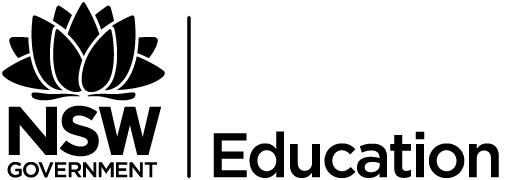 NetworksGlossary of terms  VerticesA vertex is represented by a circle or dot in a network diagram. It may also be called a node. Vertices are often given labels to indicate what is being represented. Edge An edge is the line segment that joins vertex to vertex. The line segments may be directed or undirected. If the line segment begins and ends at the same vertex, it is called a loop. 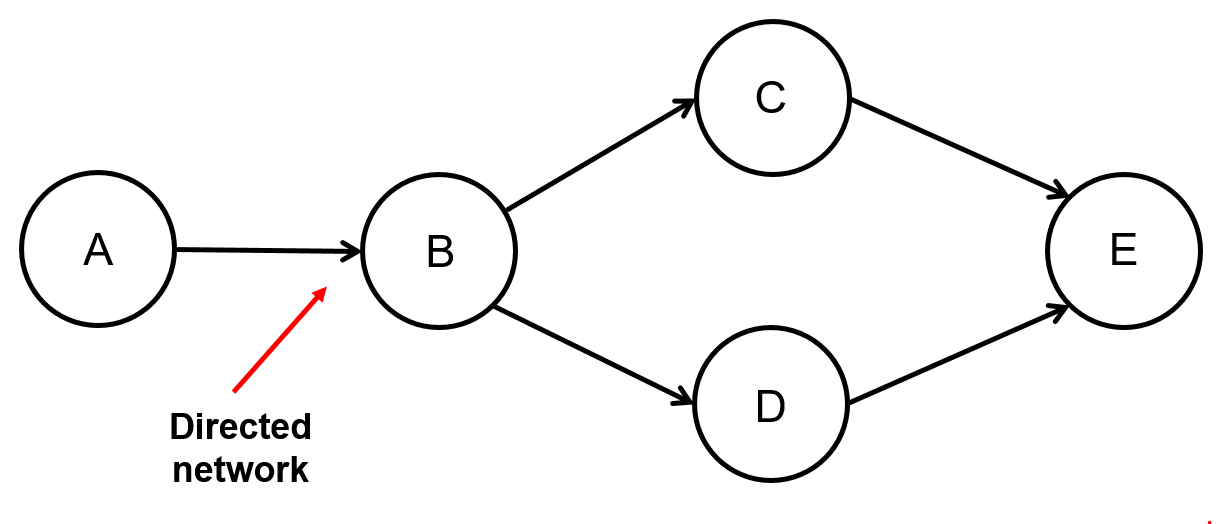 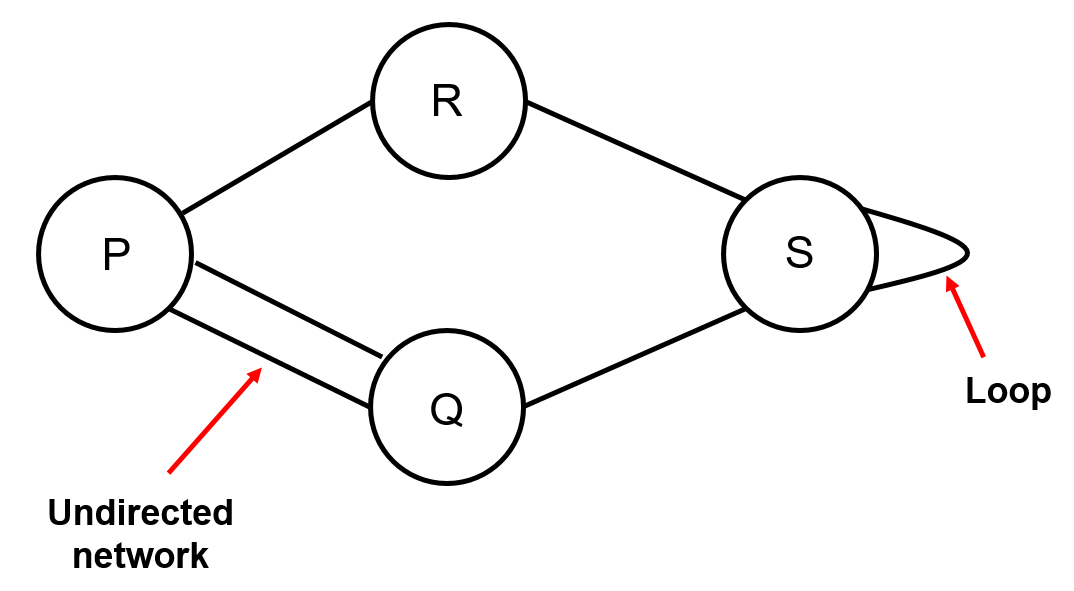 NetworkA network is a collection of vertices and edges. If no two vertices are joined by more than one edge and there are no loops, the network is called simple. 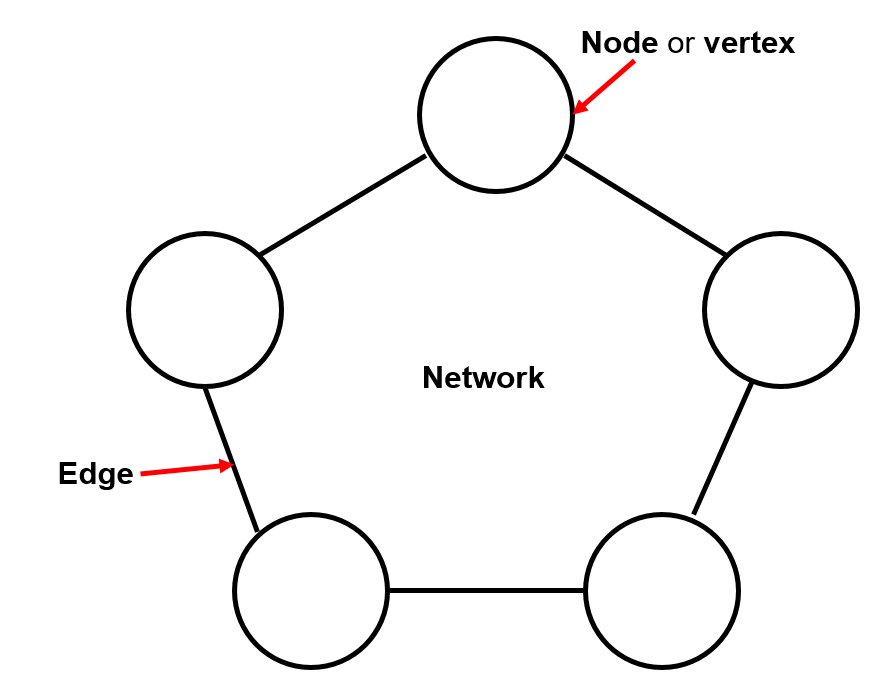 DegreeThe degree of a vertex is the total number of edges that go into or out of it. Loops are counted twice. 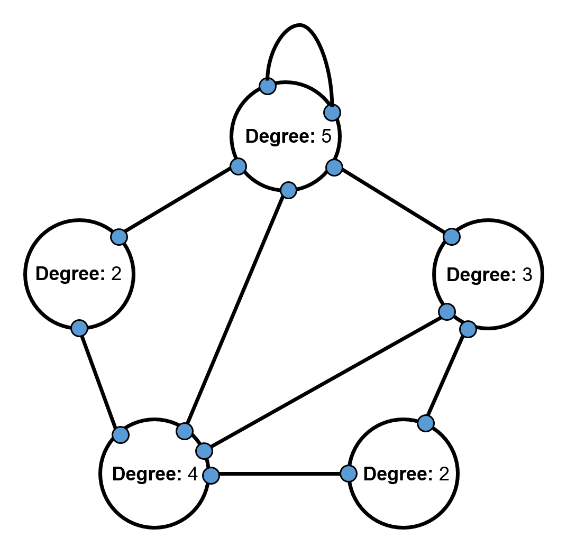 WeightThe weight of each edge is a numerical value which represents the relationship between two nodes. The weights may describe the distance, travel times or costs of connecting two nodes in the network.  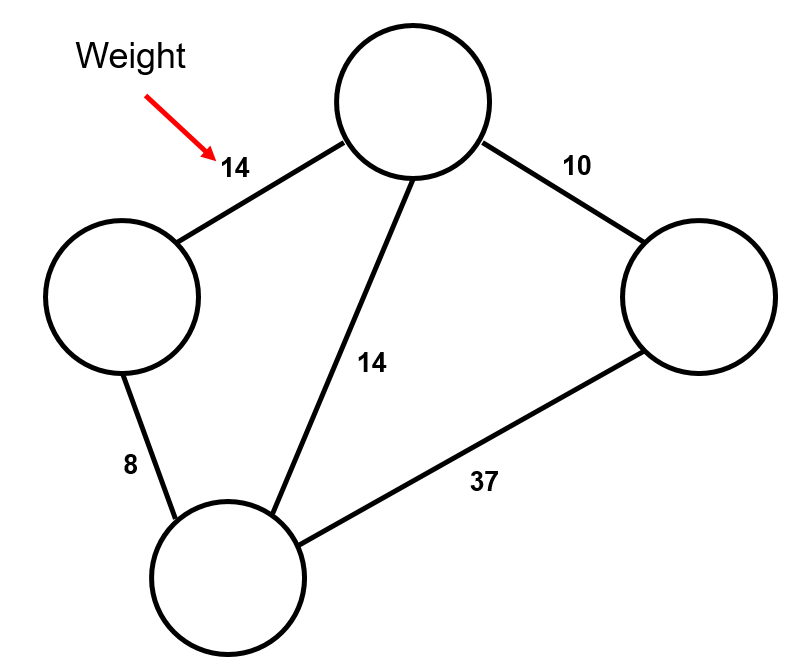 Walk A walk is the sequence of moving from one vertex to another in a network.PathA path is a walk where no vertex is passed through twice, except for the beginning and end.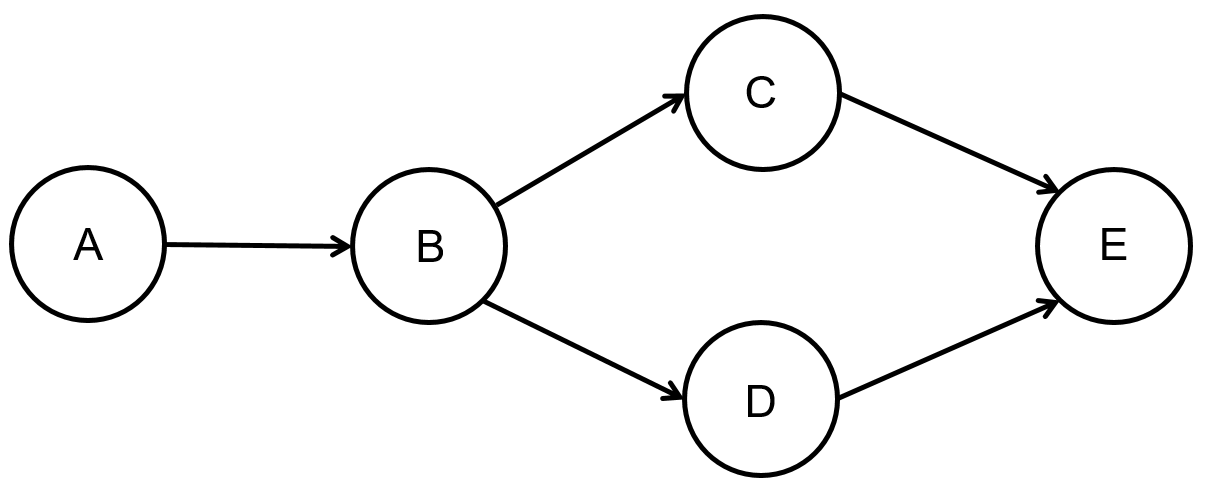 For example, B-C-E and B-D-E are walks, A-B-C-E is a path. 
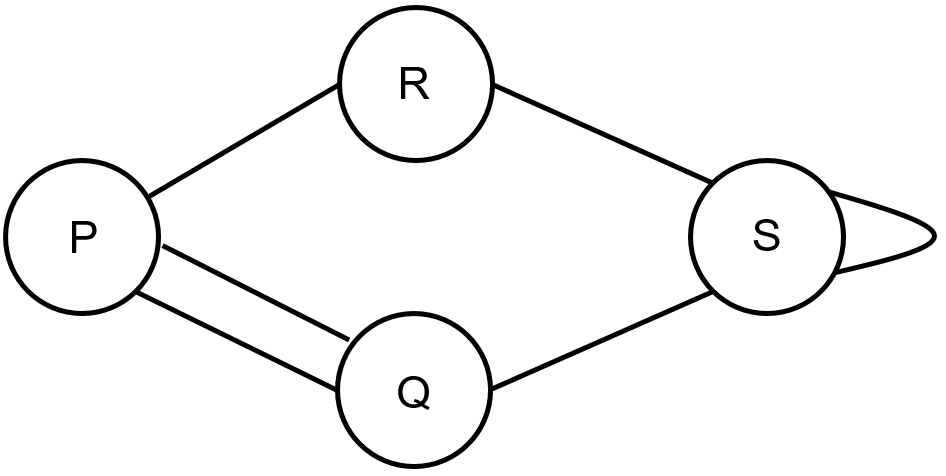 For example, P-Q-P-R-S-S is a walk, P-Q-S-R is a path. 